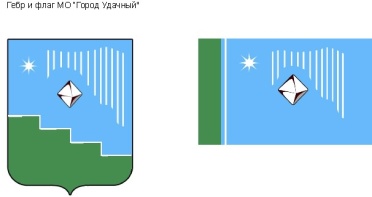 Российская Федерация (Россия)Республика Саха (Якутия)Муниципальное образование «Город Удачный»Городской Совет депутатовIV созыв VII СЕССИЯРЕШЕНИЕ28 марта 2018 года                                                                                                                №7-5О протесте прокурора на Решение городского Совета МО «Город Удачный» от 27 марта 2009 года №16-7 «Об утверждении Положения об учете муниципального имущества муниципального образования «Город Удачный» Мирнинского района Республики Саха (Якутия)»Рассмотрев требования и обоснования, изложенные в протесте прокурора г.Удачный от 2 марта 2018 года №7-04-18/223 на Решение городского Совета МО «Город Удачный» от 27 марта 2009 года №16-7 «Об утверждении Положения об учете муниципального имущества муниципального образования «Город Удачный» Мирнинского района Республики Саха (Якутия)», городской Совет депутатов решил:1. Протест прокурора на Решение городского Совета МО «Город Удачный» от 27 марта 2009 года №16-7 «Об утверждении Положения об учете муниципального имущества муниципального образования «Город Удачный» Мирнинского района Республики Саха (Якутия)» удовлетворить. 2. Рекомендовать главе города А.В. Приходько:- назначить ответственное лицо за разработку проекта нормативно-правового акта об учете муниципального имущества муниципального образования «Город Удачный» Мирнинского района Республики Саха (Якутия) в новой редакции в соответствии с нормами действующего законодательства в данной сфере (далее – Проект);- внести Проект на рассмотрение городского Совета депутатов.    3. Комиссии по бюджету, налоговой политике, землепользованию, собственности (Иващенко В.М.) по мере готовности Проекта рассмотреть его на своем заседании с приглашением представителей прокуратуры г. Удачный и вынести на очередную сессию городского Совета депутатов.4. Контроль исполнения настоящего решения возложить на председателя городского Совета депутатов (Файзулин В.В.). Председатель городского Совета депутатов 			                                 В.В. Файзулин